TitleAuthor 1a, Author 2ba : affiliation of author 1 b : affiliation of author 2.Abstract: The abstract should be written in font Times New Roman, 11 pt. The whole document should not exceed one A4 page. Please include at least one figure as shown in fig. 1 to illustrate the content of the study and references [1] to clarify the context of the proposed study. Please submit your PDF to the CMT conference system (link will appear on website)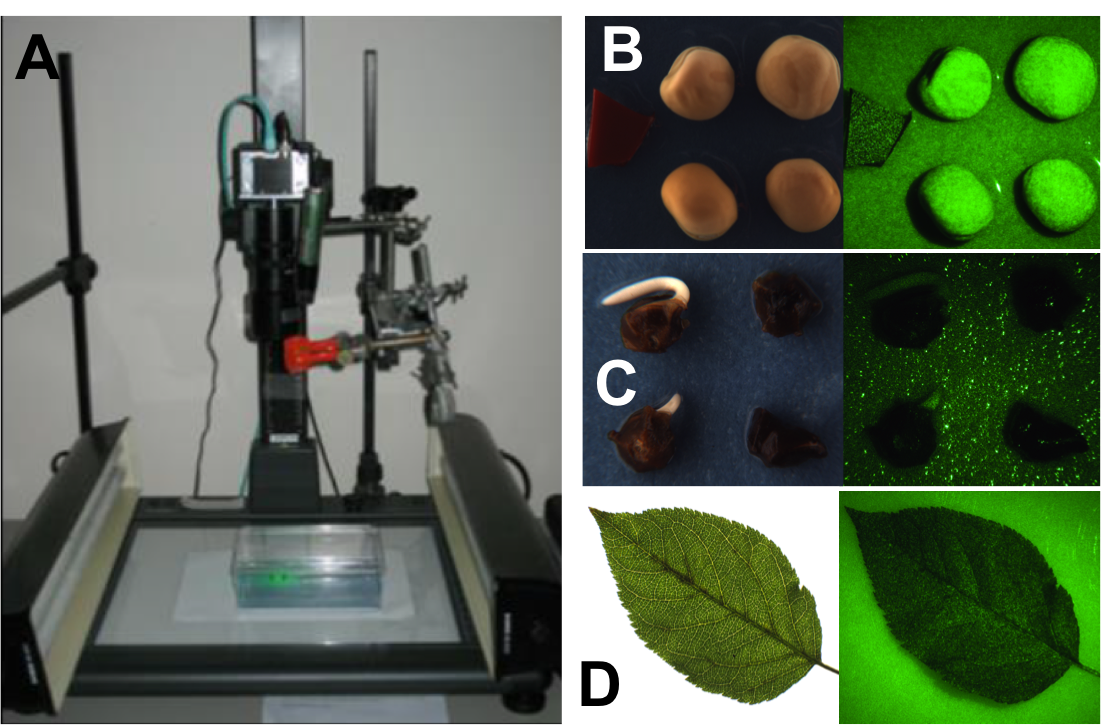 Figure1. Legend.References (8pt font):[1] A. Author; "Template for abstract submission at IAMPS ", 6th International Workshop on Image Analysis Methods for the Plant Sciences (IAMPS). Nottingham, UK. 2016.